	Verksamhetsberättelse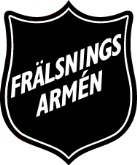 Verksamhetsberättelse för ungdomskåren i: Gäller för året: 	Eller för perioden: Övergripande målsättning för Frälsningsarméns Ungdomsförbund:Frälsningsarméns ungdomsförbund (FA Ung) är en del av Frälsningsarmén och verkar för att föra ut evangelium om Kristus till barn och ungdom, hjälpa dem fram till en personlig tro genom att presentera Bibelns budskap och ge kristen undervisning i enlighet med Frälsningsarméns lärosatser. Verksamheten vill bereda tillfälle till meningsfull sysselsättning under former som utvecklar ett självständigt tänkande, uppmana till samhällsengagemang samt ge motivering för en aktiv gemenskap i Frälsningsarmén.Övergripande målsättning för ungdomskåren (där egen antagits):Ungdomskårens styrelseKursiv röd text är anvisningar och kan, om ni vill, tas bort när ni skrivit det som efterfrågas.Under denna rubrik anger ni vilka som ansvarar för barn- och ungdomsverksamheten (styrelse, eller annat) samt hur många gånger ni sammanträtt under perioden. OrdförandeSekreterareKassörÖvriga ledamöterKårledareInkl. antal protokollförda sammanträdenBeskrivning av genomförd verksamhet/aktiviteterInled med en beskrivning av barn- och ungdomsverksamheten under året. I denna skall det ingå en beskrivning av hur ni arbetat med barn- och ungdomsverksamheten (inkl. hur verksamheten täcker olika åldrar och särskilda satsningar som läger, familjegudstjänster etc.). Efter det kan ni beskriva de olika aktiviteter som ungdomskåren bedriver och vad som hänt inom dessa.StatistikMedlemsstatistik (barnen räknade en gång) och närvarostatistik för perioden. Kommentarer om barnens ålder och närvaro, aktivitet för aktivitet, samling för samling (inga namn). Jämför gärna med föregående år och dra slutsatser kring varför statistiken är som den är. LedareLedare för de olika aktiviteterna och ev. anställdEkonomi	Ekonomiskt rapport samt budget för kommande årFramtidplaner och slutkommentarHär kan ni skriva, kortfattat, om framtidsplaner samt göra en slutkommentar på verksamhetsberättelsen. Uppgiftslämnare____________________________________________________________________________Ort och datum, underskrift____________________________________________________________________________Namnförtydligande		telefon			___________________________________________			e-postadress